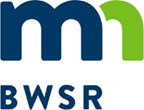 Grant All-Detail ReportWatershed Based Implementation JAN 2021Grant Title - Nemadji Comprehensive Watershed Management Implementation Phase 1 Grant ID - C21-8755Organization - Carlton SWCD	Budget Summary *Grant balance remaining is the difference between the Awarded Amount and the Spent Amount. Other values compare budgeted and spent amounts.Budget Details Activity Details SummaryProposed Activity IndicatorsFinal Indicators SummaryGrant Activity Grant AttachmentsOriginal Awarded Amount$250,000.00Grant Execution Date3/21/2021Required Match Amount$25,000.00Original Grant End Date12/31/2023Required Match %10%Grant Day To Day ContactMelanie  BomierCurrent Awarded Amount$250,000.00Current End Date12/31/2023BudgetedSpentBalance Remaining*Total Grant Amount$250,000.00$36,000.62$213,999.38Total Match Amount$54,310.00$30,559.34$23,750.66Total Other Funds$0.00$0.00$0.00Total$304,310.00$66,559.96$237,750.04Activity NameActivity CategorySource TypeSource DescriptionBudgetedSpentLast Transaction DateMatching FundAgriculture BMP Design and Implementation     Agricultural PracticesCurrent State GrantNemadji Comprehensive Watershed Management Implementation Ph..$134,000.00 $5,497.13 12/6/2021NEngineering and Technical Assistance     Technical/Engineering AssistanceCurrent State GrantNemadji Comprehensive Watershed Management Implementation Ph..$25,000.00 $896.98 6/22/2022NEngineering and Technical Assistance     Technical/Engineering AssistanceFederal Funds319$54,310.00 $30,559.34 6/30/2022YGrant Adminstration     Administration/CoordinationCurrent State GrantNemadji Comprehensive Watershed Management Implementation Ph..$29,601.00 $22,559.57 12/31/2022NTargeted Forest Management Planning     Forestry PracticesCurrent State GrantNemadji Comprehensive Watershed Management Implementation Ph..$14,336.00 NTargeted Outreach     Education/InformationCurrent State GrantNemadji Comprehensive Watershed Management Implementation Ph..$6,240.00 $441.79 2/28/2022NWatershed Inventory and Mapping     Inventory/MappingCurrent State GrantNemadji Comprehensive Watershed Management Implementation Ph..$19,000.00 $6,346.07 1/5/2023NWatershed Project Development     Project DevelopmentCurrent State GrantNemadji Comprehensive Watershed Management Implementation Ph..$21,823.00 $259.08 12/31/2022NActivity DetailsTotal Action Count Total Activity Mapped  Proposed Size / UnitActual Size / Unit 147M - Forestry Management16640  AC  AC 340 - Cover Crop12170  AC170  ACActivity NameIndicator NameValue & UnitsWaterbodyCalculation ToolCommentsIndicator NameTotal Value Unit  SOIL (EST. SAVINGS)11.90TONS/YRPHOSPHORUS (EST. REDUCTION)8.36LBS/YRGrant Activity - Agriculture BMP Design and Implementation Grant Activity - Agriculture BMP Design and Implementation Grant Activity - Agriculture BMP Design and Implementation Grant Activity - Agriculture BMP Design and Implementation DescriptionWork with at least 5 farmers to deveop whole farm planning and design and implement BMPs that enhance at least 340 acres of farm land in targeted areas listed in the Nemadji Comprehensive Watershed Management Plan. Highest priority practices will include limited livestock access to streams, grazing management, cover crops and feedlot runoff. Design work will be completed by consulting engineers, NRCS and TSA III depending on the practice. Landowner contacts will be completed by Carlton SWCD staff. This will accomplish 8% of our farm goal per the Nemadji Comprehensive Watershed Management Plan.Work with at least 5 farmers to deveop whole farm planning and design and implement BMPs that enhance at least 340 acres of farm land in targeted areas listed in the Nemadji Comprehensive Watershed Management Plan. Highest priority practices will include limited livestock access to streams, grazing management, cover crops and feedlot runoff. Design work will be completed by consulting engineers, NRCS and TSA III depending on the practice. Landowner contacts will be completed by Carlton SWCD staff. This will accomplish 8% of our farm goal per the Nemadji Comprehensive Watershed Management Plan.Work with at least 5 farmers to deveop whole farm planning and design and implement BMPs that enhance at least 340 acres of farm land in targeted areas listed in the Nemadji Comprehensive Watershed Management Plan. Highest priority practices will include limited livestock access to streams, grazing management, cover crops and feedlot runoff. Design work will be completed by consulting engineers, NRCS and TSA III depending on the practice. Landowner contacts will be completed by Carlton SWCD staff. This will accomplish 8% of our farm goal per the Nemadji Comprehensive Watershed Management Plan.CategoryAGRICULTURAL PRACTICESAGRICULTURAL PRACTICESAGRICULTURAL PRACTICESStart Date1-Apr-21End DateHas Rates and Hours?No	No	No	Actual ResultsMet with 5 livestock producers during the summer of 2021. Preliminary designs were completed for one farm to divert manure runoff from Spring Creek, along with fencing cattle out of the stream. Other BMPs are being considered by the landowner. One producer planted 170 acres of cover crops in the fall of 2021. Design for a WASCB was completed with construction planned for spring 2023.  Met with 5 livestock producers during the summer of 2021. Preliminary designs were completed for one farm to divert manure runoff from Spring Creek, along with fencing cattle out of the stream. Other BMPs are being considered by the landowner. One producer planted 170 acres of cover crops in the fall of 2021. Design for a WASCB was completed with construction planned for spring 2023.  Met with 5 livestock producers during the summer of 2021. Preliminary designs were completed for one farm to divert manure runoff from Spring Creek, along with fencing cattle out of the stream. Other BMPs are being considered by the landowner. One producer planted 170 acres of cover crops in the fall of 2021. Design for a WASCB was completed with construction planned for spring 2023.  Activity Action - Cover Crops Activity Action - Cover Crops Activity Action - Cover Crops Activity Action - Cover Crops Practice340 - Cover CropCount of Activities1DescriptionProposed Size / Units170.00 ACLifespan1 YearActual Size/Units170.00 ACInstalled Date23-Sep-21Mapped Activities2 Polygon(s)Technical Assistance ProviderSWCDFinal Indicator for Cover CropsFinal Indicator for Cover CropsFinal Indicator for Cover CropsFinal Indicator for Cover CropsIndicator Name SOIL (EST. SAVINGS)Value11.9Indicator Subcategory/UnitsWATER POLLUTION (REDUCTION ESTIMATES) TONS/YRCalculation ToolMINNFARMWaterbodySection 36 Section 36 Section 36 Final Indicator for Cover CropsFinal Indicator for Cover CropsFinal Indicator for Cover CropsFinal Indicator for Cover CropsIndicator Name PHOSPHORUS (EST. REDUCTION)Value8.36Indicator Subcategory/UnitsWATER POLLUTION (REDUCTION ESTIMATES) LBS/YRCalculation ToolMINNFARMWaterbodySection 36Section 36Section 36Grant Activity - Engineering and Technical Assistance Grant Activity - Engineering and Technical Assistance Grant Activity - Engineering and Technical Assistance Grant Activity - Engineering and Technical Assistance DescriptionEngineering Study for Red Clay Dam (Elim Dam) and road erosion study. Red clay dam work will be completed by a consulting engineer selected through an RFP process. The Road Erosion study will be completed by the Carlton County Transportation Department with assistance from the Carlton SWCD.Engineering Study for Red Clay Dam (Elim Dam) and road erosion study. Red clay dam work will be completed by a consulting engineer selected through an RFP process. The Road Erosion study will be completed by the Carlton County Transportation Department with assistance from the Carlton SWCD.Engineering Study for Red Clay Dam (Elim Dam) and road erosion study. Red clay dam work will be completed by a consulting engineer selected through an RFP process. The Road Erosion study will be completed by the Carlton County Transportation Department with assistance from the Carlton SWCD.CategoryTECHNICAL/ENGINEERING ASSISTANCETECHNICAL/ENGINEERING ASSISTANCETECHNICAL/ENGINEERING ASSISTANCEStart Date1-Apr-21End DateHas Rates and Hours?No	No	No	Actual ResultsElim Dam design work was started fall of 2021, with soil borings for the geotechnical analysis being collected in December. Carlton County Transportation assisted with data collection for watershed storage project. A design report was completed spring 2022.  Elim Dam design work was started fall of 2021, with soil borings for the geotechnical analysis being collected in December. Carlton County Transportation assisted with data collection for watershed storage project. A design report was completed spring 2022.  Elim Dam design work was started fall of 2021, with soil borings for the geotechnical analysis being collected in December. Carlton County Transportation assisted with data collection for watershed storage project. A design report was completed spring 2022.  Grant Activity - Grant Adminstration Grant Activity - Grant Adminstration Grant Activity - Grant Adminstration Grant Activity - Grant Adminstration DescriptionCoordinate Policy and Steering Committees, update financial reports and grant reporting, coordinate and track project work.Coordinate Policy and Steering Committees, update financial reports and grant reporting, coordinate and track project work.Coordinate Policy and Steering Committees, update financial reports and grant reporting, coordinate and track project work.CategoryADMINISTRATION/COORDINATIONADMINISTRATION/COORDINATIONADMINISTRATION/COORDINATIONStart Date1-Apr-21End DateHas Rates and Hours?Yes	Yes	Yes	Actual ResultsWater Resource Manager coordinated Ag, Wetland and Watershed Storage projects, coordinated the Policy Committee and Steering Committee and tracked watershed progress.  Water Resource Manager coordinated Ag, Wetland and Watershed Storage projects, coordinated the Policy Committee and Steering Committee and tracked watershed progress.  Water Resource Manager coordinated Ag, Wetland and Watershed Storage projects, coordinated the Policy Committee and Steering Committee and tracked watershed progress.  Grant Activity - Targeted Forest Management Planning Grant Activity - Targeted Forest Management Planning Grant Activity - Targeted Forest Management Planning Grant Activity - Targeted Forest Management Planning DescriptionComplete 16 new or updated forest management plans in priority subwatersheds per the Nemadji Comprehensive Watershed Management Plan. Management plans will be completed by a DNR approved Minnesota Forest Stewardship Plan Writer and include Nemadji Watershed inserts as part of the plan. This will meet 18% of our Forest Goal.Complete 16 new or updated forest management plans in priority subwatersheds per the Nemadji Comprehensive Watershed Management Plan. Management plans will be completed by a DNR approved Minnesota Forest Stewardship Plan Writer and include Nemadji Watershed inserts as part of the plan. This will meet 18% of our Forest Goal.Complete 16 new or updated forest management plans in priority subwatersheds per the Nemadji Comprehensive Watershed Management Plan. Management plans will be completed by a DNR approved Minnesota Forest Stewardship Plan Writer and include Nemadji Watershed inserts as part of the plan. This will meet 18% of our Forest Goal.CategoryFORESTRY PRACTICESFORESTRY PRACTICESFORESTRY PRACTICESStart Date1-Apr-21End DateHas Rates and Hours?No	No	No	Actual ResultsActivity Action - Forest Management Planning Activity Action - Forest Management Planning Activity Action - Forest Management Planning Activity Action - Forest Management Planning Practice147M - Forestry ManagementCount of Activities16DescriptionProposed Size / Units640.00 ACLifespan10 YearsActual Size/Units ACInstalled DateMapped ActivitiesNoTechnical Assistance ProviderOtherGrant Activity - Targeted Outreach Grant Activity - Targeted Outreach Grant Activity - Targeted Outreach Grant Activity - Targeted Outreach DescriptionConduct targeted outreach for lakes and groundwater. Includes both staff time for materials development and events along with printing and mailing of materials.Conduct targeted outreach for lakes and groundwater. Includes both staff time for materials development and events along with printing and mailing of materials.Conduct targeted outreach for lakes and groundwater. Includes both staff time for materials development and events along with printing and mailing of materials.CategoryEDUCATION/INFORMATIONEDUCATION/INFORMATIONEDUCATION/INFORMATIONStart Date1-Apr-21End DateHas Rates and Hours?Yes	Yes	Yes	Actual ResultsWorked with local graphic designer to help with advertising of the Contractor/Realtor workshop planned for February 2022.  Worked with local graphic designer to help with advertising of the Contractor/Realtor workshop planned for February 2022.  Worked with local graphic designer to help with advertising of the Contractor/Realtor workshop planned for February 2022.  Grant Activity - Watershed Inventory and Mapping Grant Activity - Watershed Inventory and Mapping Grant Activity - Watershed Inventory and Mapping Grant Activity - Watershed Inventory and Mapping DescriptionCreate tools to track implementation progress and organize well data. ESRI tools will be used and work will be completed by the Carlton SWCD and Carlton County. Inventory Net Lake will be completed by consultants.Create tools to track implementation progress and organize well data. ESRI tools will be used and work will be completed by the Carlton SWCD and Carlton County. Inventory Net Lake will be completed by consultants.Create tools to track implementation progress and organize well data. ESRI tools will be used and work will be completed by the Carlton SWCD and Carlton County. Inventory Net Lake will be completed by consultants.CategoryINVENTORY/MAPPINGINVENTORY/MAPPINGINVENTORY/MAPPINGStart Date1-Apr-21End DateHas Rates and Hours?Yes	Yes	Yes	Actual ResultsWater resources manager hours building watershed tracking tool to show plan progress.  Water resources manager hours building watershed tracking tool to show plan progress.  Water resources manager hours building watershed tracking tool to show plan progress.  Grant Activity - Watershed Project Development Grant Activity - Watershed Project Development Grant Activity - Watershed Project Development Grant Activity - Watershed Project Development DescriptionDevelop projects including wetland restoration, forest and farm management and watershed protection. Hours will be used for staff to develop implementation projects, including reaching out to landowners, identifying potential sites and finding funding opportunities. Project development will be focused on targeted areas identified in the Nemadji Comprehensive Watershed Management Plan. Pre-project data collection (drone/wetland information) will be collected by Carlton County.Develop projects including wetland restoration, forest and farm management and watershed protection. Hours will be used for staff to develop implementation projects, including reaching out to landowners, identifying potential sites and finding funding opportunities. Project development will be focused on targeted areas identified in the Nemadji Comprehensive Watershed Management Plan. Pre-project data collection (drone/wetland information) will be collected by Carlton County.Develop projects including wetland restoration, forest and farm management and watershed protection. Hours will be used for staff to develop implementation projects, including reaching out to landowners, identifying potential sites and finding funding opportunities. Project development will be focused on targeted areas identified in the Nemadji Comprehensive Watershed Management Plan. Pre-project data collection (drone/wetland information) will be collected by Carlton County.CategoryPROJECT DEVELOPMENTPROJECT DEVELOPMENTPROJECT DEVELOPMENTStart Date1-Apr-21End DateHas Rates and Hours?Yes	Yes	Yes	Actual ResultsDocument NameDocument TypeDescription2021 Watershed Based Implementation FundingGrant Agreement2021 Watershed Implementation Funding - Carlton SWCD2021 Watershed Based Implementation Funding EXECUTEDGrant Agreement2021 Watershed Implementation Funding - Carlton SWCDAll Details ReportWorkflow GeneratedWorkflow Generated  - All Details Report - 01/18/2023All Details ReportWorkflow GeneratedWorkflow Generated  - All Details Report - 01/21/2022All Details ReportWorkflow GeneratedWorkflow Generated  - All Details Report - 02/28/2022ApplicationWorkflow GeneratedWorkflow Generated  - Application - 01/28/2021MilestonesGrantNemadji Comprehensive Watershed Management Implementation Phase 1Nemadji Watershed Targeting MapsGrantNemadji Comprehensive Watershed Management Implementation Phase 1Work PlanWorkflow GeneratedWorkflow Generated  - Work Plan - 02/01/2021